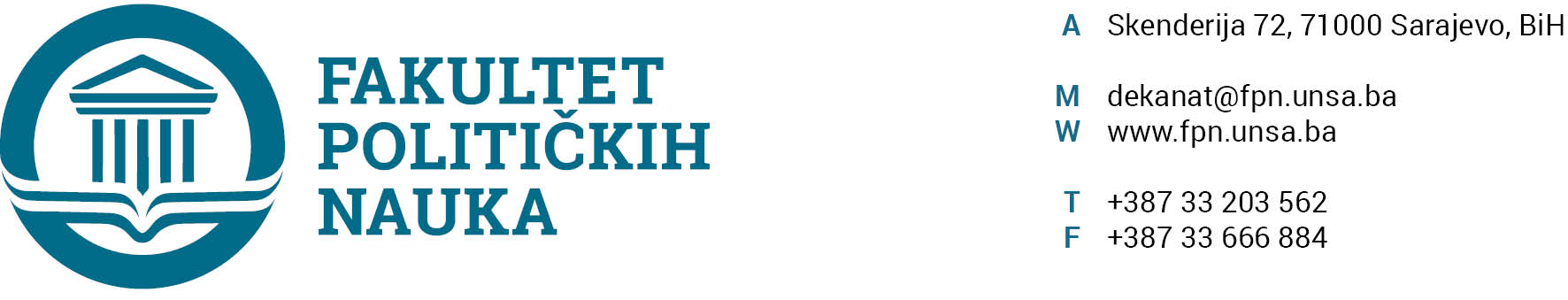 ODSJEK SIGURNOSNE I MIROVNE STUDIJEZAPISNIK SA TRIDESET DEVETE (39)  REDOVNE SJEDNICE ODSJEKA ODRŽANE 04.01. 2022. GODINEPrisutni: Prof.dr. Mirza Smajić, prof.dr. Zlatan Bajramović, V. asst. Veldin Kadić, prof.dr. Haris Cerić , prof.dr. Sead Turčalo, Prof. dr. Zarije Seizović, prof.dr. Nerzuk Ćurak , ass. Fatima Mahmutović, MA. Opravdano odsutni: doc dr. Selma Čosić, Prof. dr. Zarije Seizović, prof. dr. Vlado Azinović, prof. dr. Darvin Lisica, prof.dr. Emir VajzovicUsvojen je slijedeći DNEVNI RED:1.Master teze 3+2/4+1     a.) Izvještaji        b.) Prijedlog tema2. Usvajanje Izvještaja u akademsko zvanje – redovni profesor3. Tekuća pitanjaAd1. Master studij (3+2) 1.1. Prijave tema magistarskih radova (3+2) a.) Odsjek je prihvatio listu tema sa kandidatima, mentorima i komisijama za ocjenu i odbranu prijavljenih master teza (3+2) (4+1) i uputio Vijeću Fakulteta na razmatranje. 1.2. Izvještaj o ocjeni magistarskog rada (3+2)  (4+1)Odsjek je jednoglasno usvojio Izvještaje Komisija za ocjenu i odbranu završnih radova na master studiju (3+2) (4+1) Odsjeka sigurnosnih i mirovnih studija. Odsjek navedene Izvještaje upućuje Vijeću Fakulteta na usvajanje.(Spisak Izvještaja sa prijedlozima datuma odbrana u prilogu zapisnika)..Ad2. Usvajanje Izvještaja u akademsko zvanje – redovni profesorOdsjek je jednoglasno usvojio Izvještaj Komisije u akademsko zvanje-redovni profesor i proslijeđuje ga Vijeću Fakulteta na usvajanje. Ad3. Tekuća pitanjaPod ovom tačkom dnevnog reda Odsjek je razmatrao molbu studenta Anes Dedića, stari NPP  za imenovanje komisije za polaganje sljedeće predmeteSport 2: Zbog specifičnosti predmeta predlaže se da dva člana budu imenovana u koordinaciji sa Fakultetom za sport UNSA i jedan član sa Odsjeka Sigurnosnih i mirovnih studija prof.dr. Zlatan Bajramović. Kolokvij pojmova sigurnosne studije 2:Prof. dr. Zlatan Bajramović (predsjednik)Prof.dr. Mirza SmajicProf.dr. Vlado AzinovicRegionalna  Geografija: Prof.dr. Haris Gekić (predsjednik)Prof.dr. Zlatan BajramovicProf.dr. Vlado AzinovicRegionalna sigurnost:Prof.dr. Sead Turčalo (predsjednik)Prof.dr. Merzuk ĆurakProf.dr. Mirza SmajicSarajevo, 04.01.2023. godineZapisničar,                                                                                                   Šef OdsjekaV.asst. mr. Veldin Kadić                                                             Prof.dr. Mirza Smajić